Rock pictures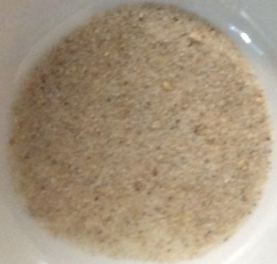 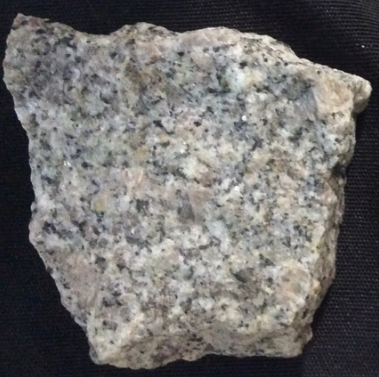 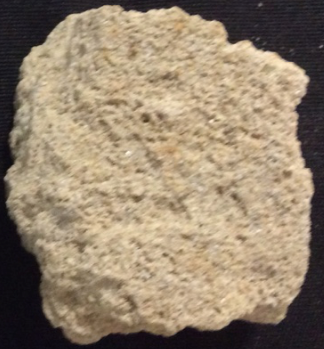 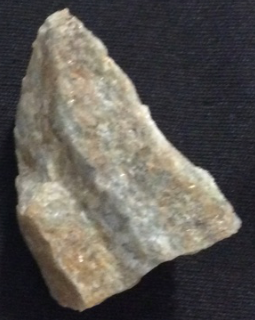 